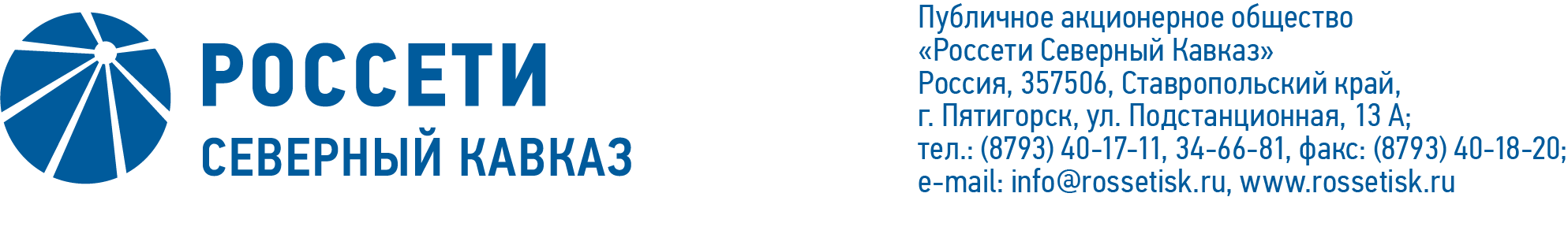 ПРОТОКОЛ № 185заседания Комитета по стратегии Совета директоров
ПАО «Россети Северный Кавказ»Место подведения итогов голосования: Ставропольский край, г. Пятигорск,                    ул. Подстанционная, дом 13а, ПАО «Россети Северный Кавказ».Дата проведения заседания: 09.12.2022.Форма проведения заседания: заочное голосование (опросным путем).Дата составления протокола: 09.12.2022.Всего членов Комитета по стратегии Совета директоров ПАО «Россети Северный Кавказ» – 6 человек.В заочном голосовании приняли участие (получены опросные листы) члены Комитета по стратегии: Парамонова Н.В., Обрезкова Ю.Г., Гончаров Ю.В., Михеев Д.Д., Мудрецова А.В., Ульянов А.С.Кворум имеется.ПОВЕСТКА ДНЯ:Об утверждении Плана работы Комитета по стратегии Совета директоров ПАО «Россети Северный Кавказ» на 2022 – 2023 корпоративный год.О рекомендациях Совету директоров ПАО «Россети Северный Кавказ» по вопросу «О рассмотрении отчета о ходе реализации инвестиционных проектов ПАО «Россети Северный Кавказ» за 3 квартал 2022 года, включенных в перечень приоритетных объектов».О рекомендациях Совету директоров ПАО «Россети Северный Кавказ» по вопросу «О рассмотрении отчета об исполнении бизнес – плана ПАО «Россети Северный Кавказ» за 1 полугодие 2022 года».О рекомендациях Совету директоров ПАО «Россети Северный Кавказ» по вопросу «Об итогах выполнения инвестиционной программы ПАО «Россети Северный Кавказ» за 1 полугодие 2022 года».ИТОГИ ГОЛОСОВАНИЯ И РЕШЕНИЯ, ПРИНЯТЫЕПО ВОПРОСАМ ПОВЕСТКИ ДНЯ:Вопрос № 1: Об утверждении Плана работы Комитета по стратегии Совета директоров ПАО «Россети Северный Кавказ» на 2022 – 2023 корпоративный год.Решение:Утвердить План работы Комитета по стратегии Совета директоров 
ПАО «Россети Северный Кавказ» на 2022 – 2023 корпоративный год согласно приложению 1 к настоящему решению Комитета по стратегии.Голосовали «ЗА»: Парамонова Н.В., Обрезкова Ю.Г., Гончаров Ю.В., Михеев Д.Д., Мудрецова А.В., Ульянов А.С.«ПРОТИВ»: нет.«ВОЗДЕРЖАЛСЯ»: нет.Решение принято единогласно.Вопрос № 2: О рекомендациях Совету директоров ПАО «Россети Северный Кавказ» по вопросу «О рассмотрении отчета о ходе реализации инвестиционных проектов ПАО «Россети Северный Кавказ» за 3 квартал 2022 года, включенных в перечень приоритетных объектов».Решение:Рекомендовать Совету директоров ПАО «Россети Северный Кавказ» принять следующее решение:«1. Принять к сведению отчет о ходе реализации инвестиционных проектов Общества за 3 квартал 2022 года, включенных в перечень приоритетных объектов, в соответствии с приложением к настоящему решению.2. Отметить:нарушение срока приемки в эксплуатацию приоритетного объекта;невыполнение поручения Совета директоров ПАО «Россети Северный Кавказ» от 12.09.2022 (п.3.1 по вопросу № 2 протокола от 15.09.2022 № 511) в части устранения в III квартале 2022 года допущенных отставаний от укрупненных сетевых графиков приоритетных объектов.3. Единоличному исполнительному органу ПАО «Россети Северный Кавказ» принять меры и обеспечить в IV квартале 2022 года устранение допущенных отставаний от укрупненных сетевых графиков и приемку в эксплуатацию приоритетных объектов в сроки, установленные инвестиционной программой Общества».Голосовали «ЗА»: Парамонова Н.В., Обрезкова Ю.Г., Гончаров Ю.В., Михеев Д.Д., Мудрецова А.В., Ульянов А.С.«ПРОТИВ»: нет.«ВОЗДЕРЖАЛСЯ»: нет.Решение принято единогласно.Вопрос № 3: О рекомендациях Совету директоров ПАО «Россети Северный Кавказ» по вопросу «О рассмотрении отчета об исполнении бизнес – плана ПАО «Россети Северный Кавказ» за 1 полугодие 2022 года».Решение:Рекомендовать Совету директоров ПАО «Россети Северный Кавказ» принять следующее решение:«1. Принять к сведению отчет об исполнении Бизнес – плана ПАО «Россети Северный Кавказ» за 1 полугодие 2022 года согласно Приложению № 1 к настоящему решению Совета директоров Общества.2. Отметить отклонения основных параметров Бизнес – плана по итогам 1 полугодия 2022 года в соответствии с Приложением № 2 к настоящему решению».Голосовали «ЗА»: Парамонова Н.В., Обрезкова Ю.Г., Гончаров Ю.В., Михеев Д.Д., Мудрецова А.В., Ульянов А.С.«ПРОТИВ»: нет.«ВОЗДЕРЖАЛСЯ»: нет.Решение принято единогласно.Вопрос № 4: О рекомендациях Совету директоров ПАО «Россети Северный Кавказ» по вопросу «Об итогах выполнения инвестиционной программы ПАО «Россети Северный Кавказ» за 1 полугодие 2022 года».Решение:Рекомендовать Совету директоров ПАО «Россети Северный Кавказ» принять следующее решение:«1. Принять к сведению отчет единоличного исполнительного органа Общества об итогах выполнения инвестиционной программы Общества за 1 полугодие 2022 года согласно приложению к настоящему решению Совета директоров Общества.2. Единоличному исполнительному органу Общества обеспечить исполнение параметров утвержденной инвестиционной программы Общества в 2022 году».2. Принять к сведению отчет об исполнении пункта 2 решения по вопросу 2 заседания Совета директоров Общества (протокол от 12.11.2021 № 476) по итогам исполнения инвестиционной программы за 2021 год, включая влияние реализации внеплановых проектов на деятельность Общества, тарифные последствия их реализации согласно приложению 2 к настоящему решению Комитета по стратегии.Голосовали «ЗА»: Парамонова Н.В., Обрезкова Ю.Г., Гончаров Ю.В., Михеев Д.Д., Мудрецова А.В., Ульянов А.С.«ПРОТИВ»: нет.«ВОЗДЕРЖАЛСЯ»: нет.Решение принято единогласно.*-хранятся в электронном виде.Председатель Комитета 							     Н.В. ПарамоноваСекретарь Комитета							     Н.В. ТолмачеваПриложение:1.План работы Комитета по стратегии Совета директоров ПАО «Россети Северный Кавказ» на 2022 – 2023 корпоративный год.2. Отчет об исполнении пункта 2 решения по вопросу 2 заседания Совета директоров Общества (протокол от 12.11.2021 № 476) по итогам исполнения инвестиционной программы за 2021 год, включая влияние реализации внеплановых проектов на деятельность Общества, тарифные последствия их реализации.3.Опросные листы членов Комитета по стратегии, принявших участие в голосовании*.